О внесении изменений в План деятельности Енисейского управления Федеральной службы по надзору в сфере связи, информационных технологий и массовых коммуникаций на 2018 годВ связи с прекращением деятельности  и исключением из ЕГРЮЛ  Общества с ограниченной ответственностью "ГРУППА КОМПАНИЙ РЕГИОН", ИНН 2465307687, ОГРН 1142468009837 (далее - ООО «ГРУППА КОМПАНИЙ РЕГИОН»), приказываю:1. Исключить из раздела 5 Плана деятельности Енисейского управления Федеральной службы по надзору в сфере связи, информационных технологий и массовых коммуникаций на 2018 год, утвержденного приказом руководителя Енисейского управления Федеральной службы по надзору в сфере связи, информационных технологий  и массовых коммуникаций  от 15.11.2017 № 418, плановую проверку в отношении ООО «ГРУППА КОМПАНИЙ РЕГИОН», запланированную  на период с 03.05.2018 по 25.05.2018.2. Отделу организационной, правовой работы и кадров в течение 3-х дней разместить настоящий приказ на официальном сайте Енисейского управления Роскомнадзора в сети Интернет: 24.rkn.gov.ru.3. Контроль за исполнением настоящего Приказа оставляю за собой.Руководитель Управления	          Н.А. Бурдюкова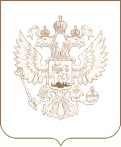 РОСКОМНАДЗОРЕНИСЕЙСКОЕ УПРАВЛЕНИЕ ФЕДЕРАЛЬНОЙ СЛУЖБЫ ПО НАДЗОРУ В СФЕРЕ СВЯЗИ, ИНФОРМАЦИОННЫХ ТЕХНОЛОГИЙ И МАССОВЫХ КОММУНИКАЦИЙПРИКАЗ_______18.04.2018_______                                                                                                    № ________173__________Красноярск